                                                                                                   Проект                                                                                                             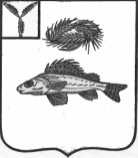    АДМИНИСТРАЦИЯЕРШОВСКОГО МУНИЦИПАЛЬНОГО   РАЙОНА САРАТОВСКОЙ ОБЛАСТИПОСТАНОВЛЕНИЕот_18 ноября 2021__   № __6_____г. ЕршовО выявлении правообладателя ранее учтенного объекта недвижимости, имеющего кадастровый номер 64:13:002401:325.   Руководствуясь  статьей 69.1 Федерального закона от 13 июля 2015 года № 218-ФЗ «О государственной регистрации недвижимости» выявлено:В отношении объекта недвижимости с кадастровым номером: 64:13:002401:325, расположенного по адресу: Саратовская область, г. Ершов, ул. К.Федина, д. 5а, кв. 10 в качестве его правообладателя, владеющего данным объектом недвижимости на праве собственности, выявлены  Горбунов Юрий Иванович, Горбунова Евгения Васильевна.Право собственности Горбунов Юрий Иванович,  Горбунова Евгения Васильевна на указанный в пункте 1 настоящего проекта решения объект недвижимости, подтверждается  Договором на передачу квартиры в собственность гражданина. Лицо, выявленное в качестве правообладателя ранее учтенного объекта недвижимости, либо  иное заинтересованное лицо вправе представить в письменной форме или в форме электронного документа (электронного образа документа) возражения относительно сведений о правообладателе ранее учтенного объекта недвижимости, указанных в проекте решения, с приложением обосновывающих такие возражения документов (электронных образов таких документов) (при их наличии), свидетельствующих о том, что такое лицо не является правообладателем указанного объекта недвижимости, в течении тридцати дней со дня получения указанным лицом проекта решения.Глава Ершовского муниципального района                            С.А.Зубрицкая